Përdoren tre lloje të përdoruesve: Administrator, Standard user dhe Guest accountKrijimi i userave: Start – Control Panel –Category Small icons 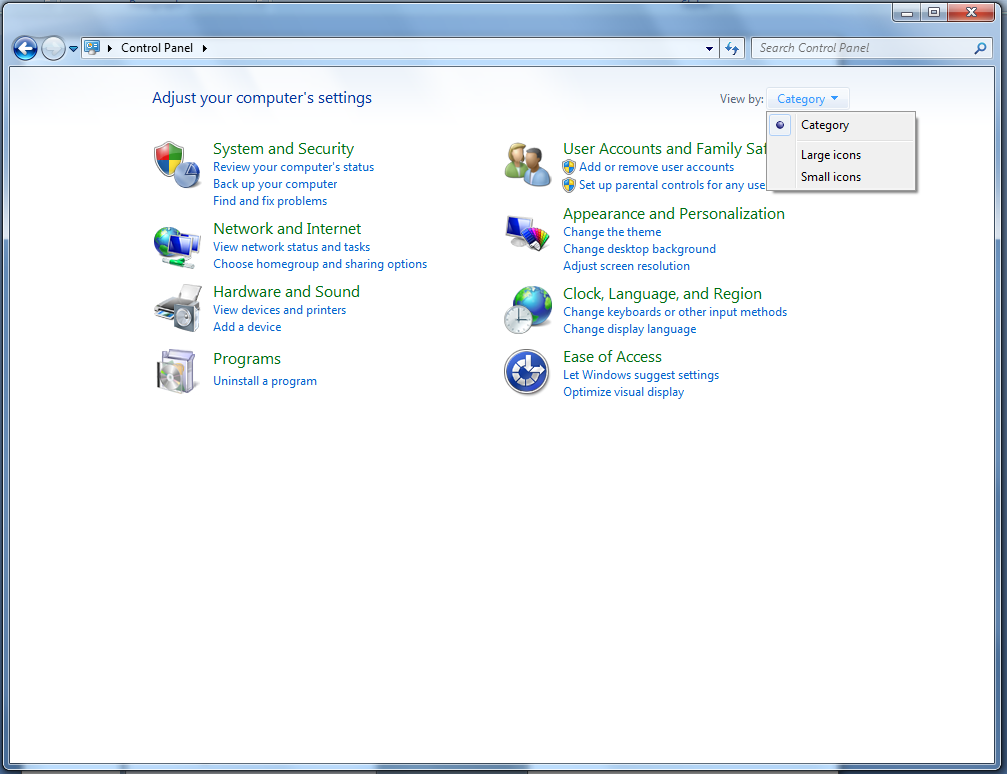 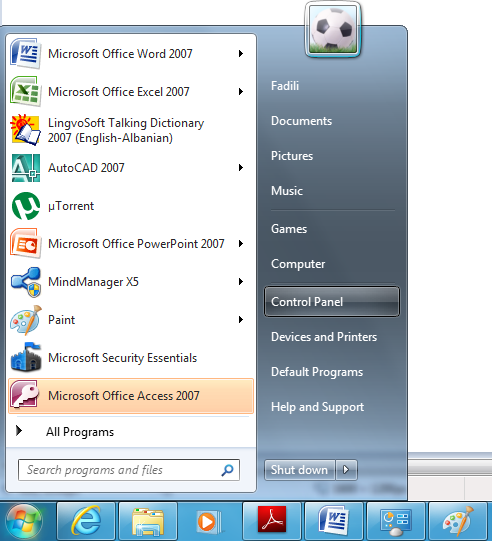 User Accounts – Manage another account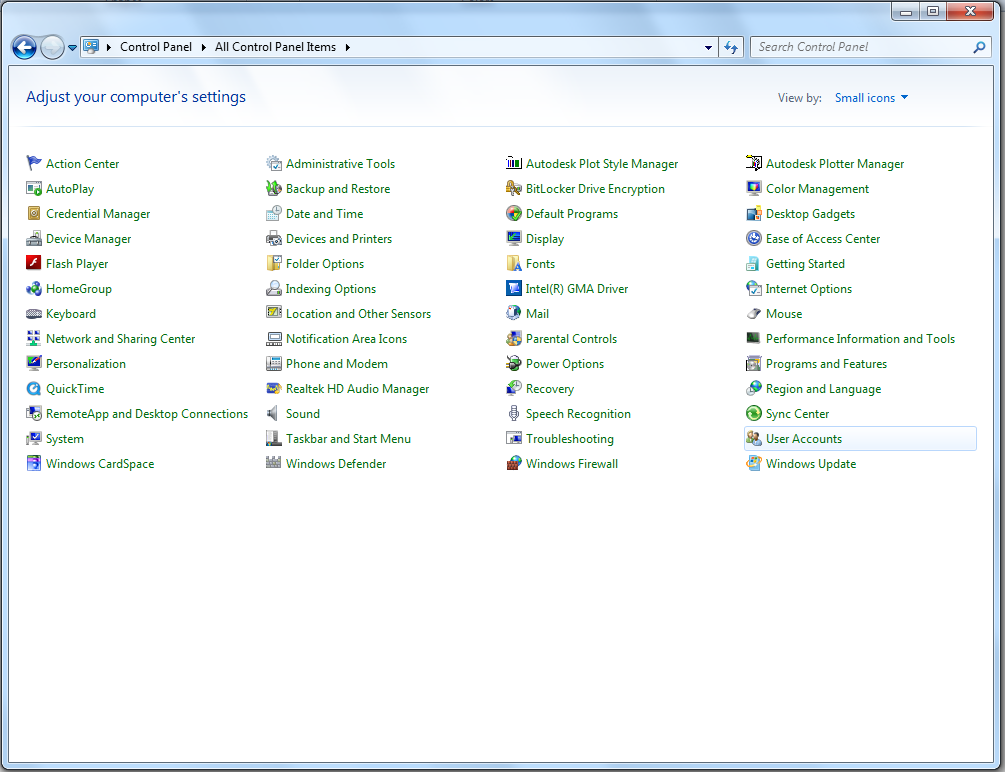 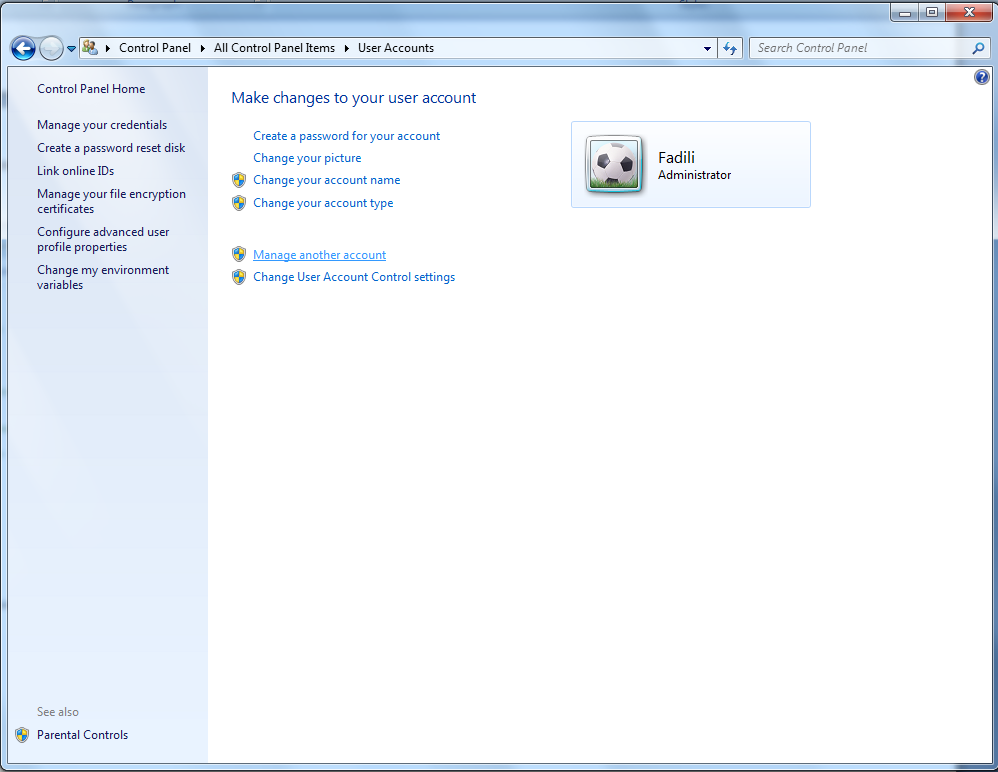 Create a new account, p.sh Nxënësi - Standard user – Create Account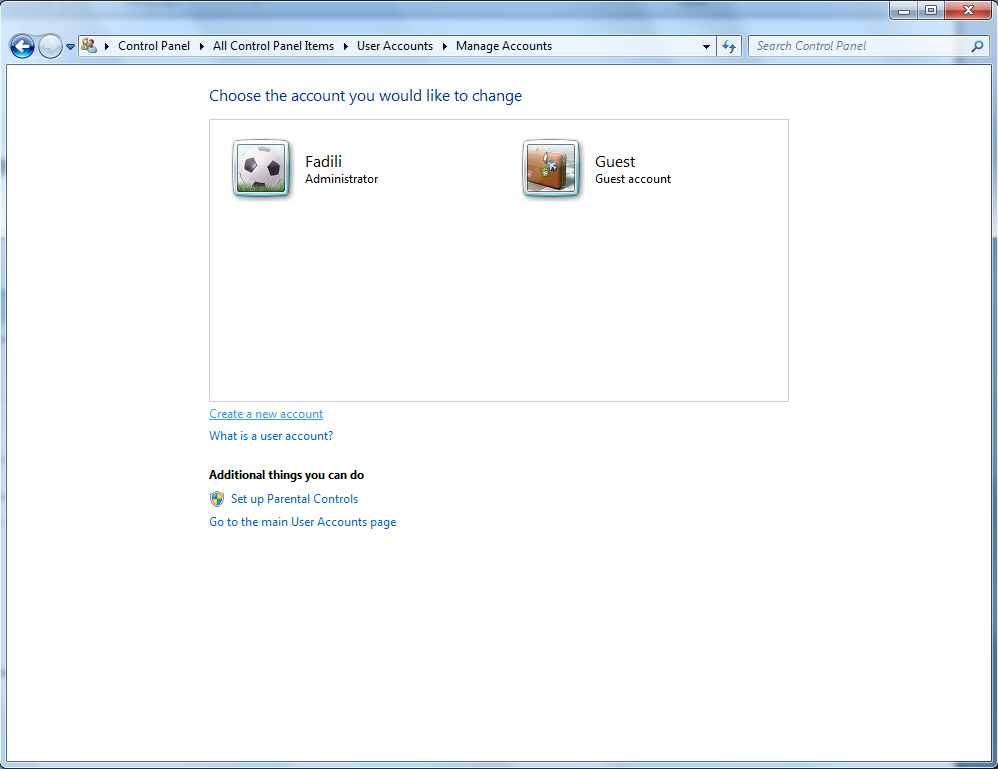 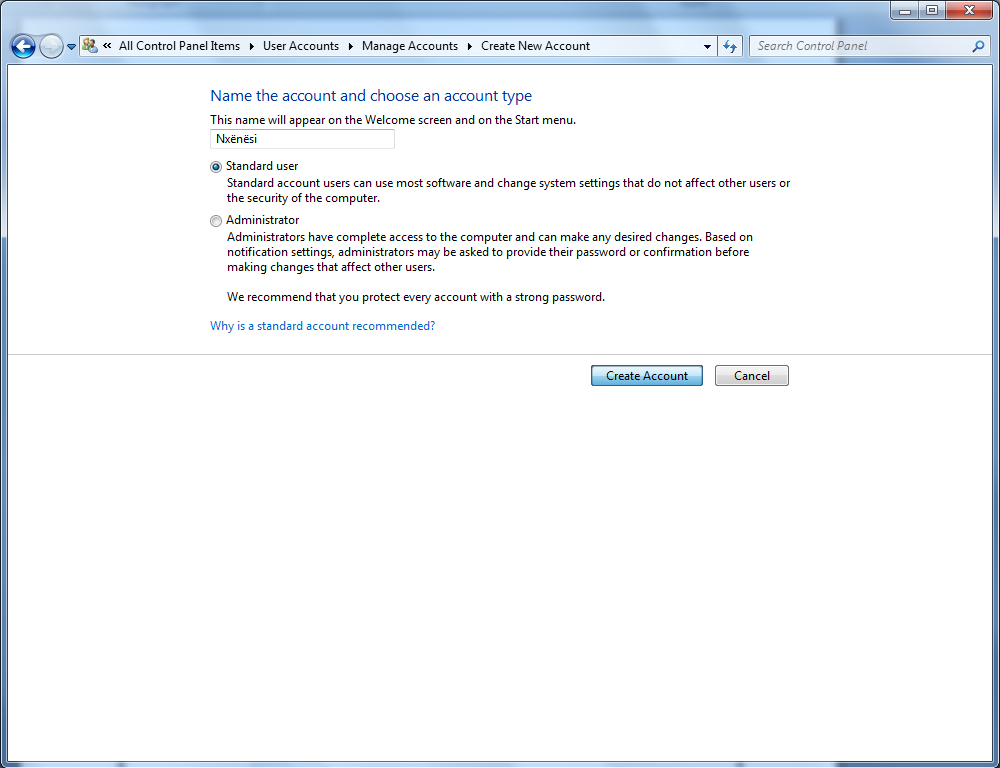 Klikojmë në ikonën Nxënësi – Create a password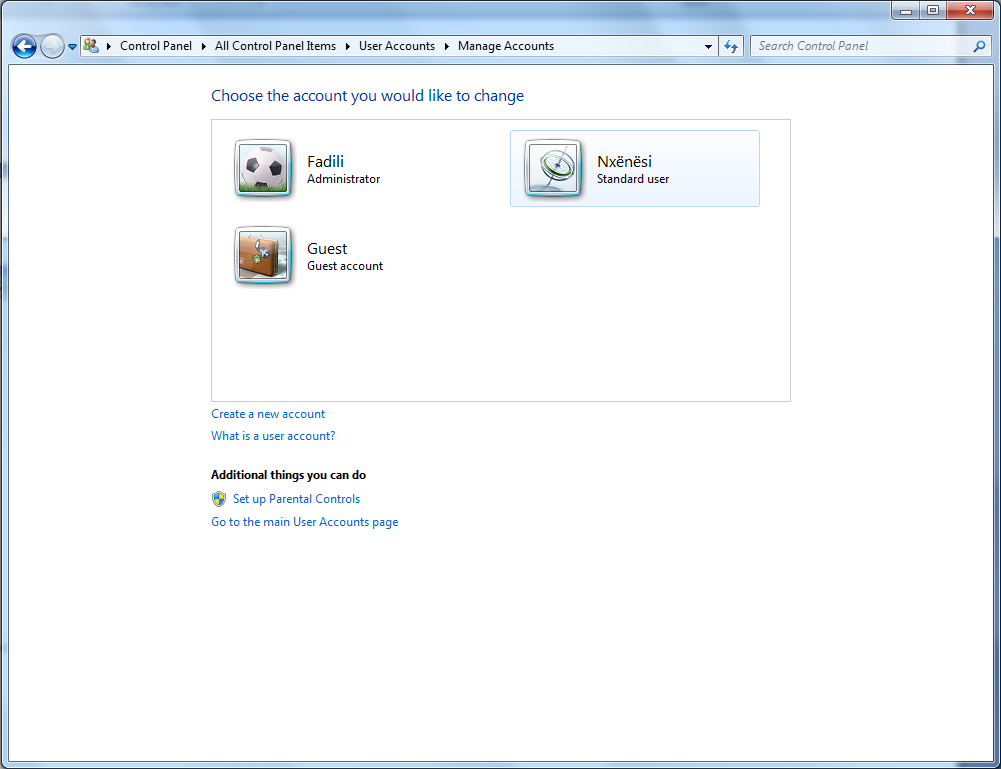 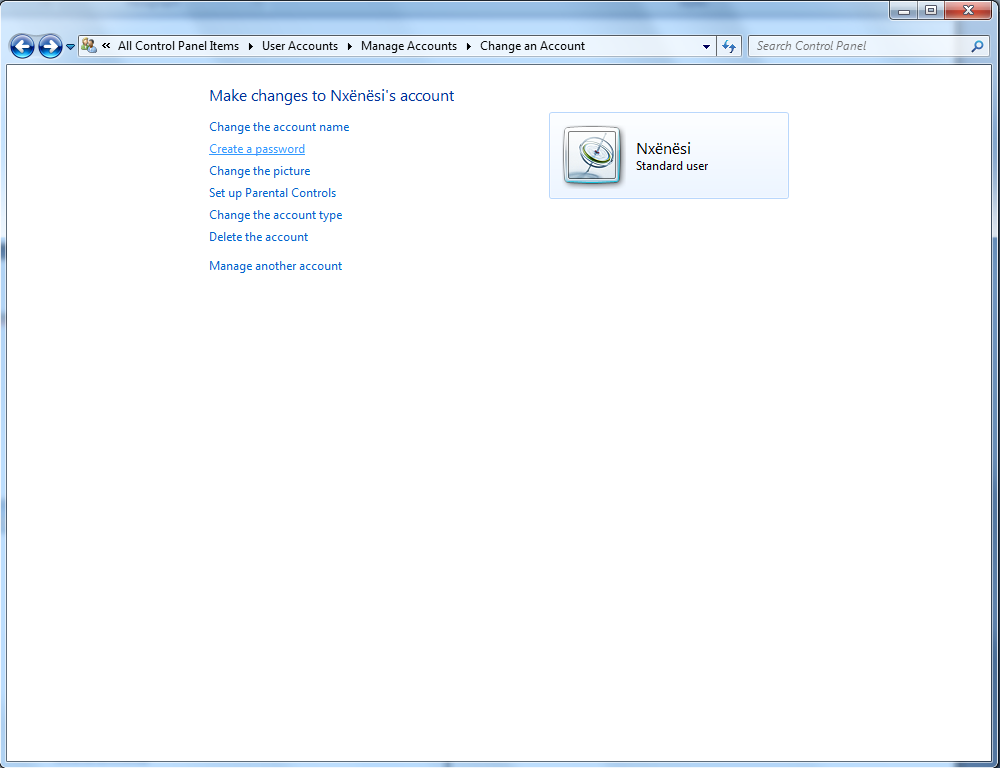 P.sh. New password: maletedajtit Confirm new password: maletedajtit Type a password hint: Shqipëria Create password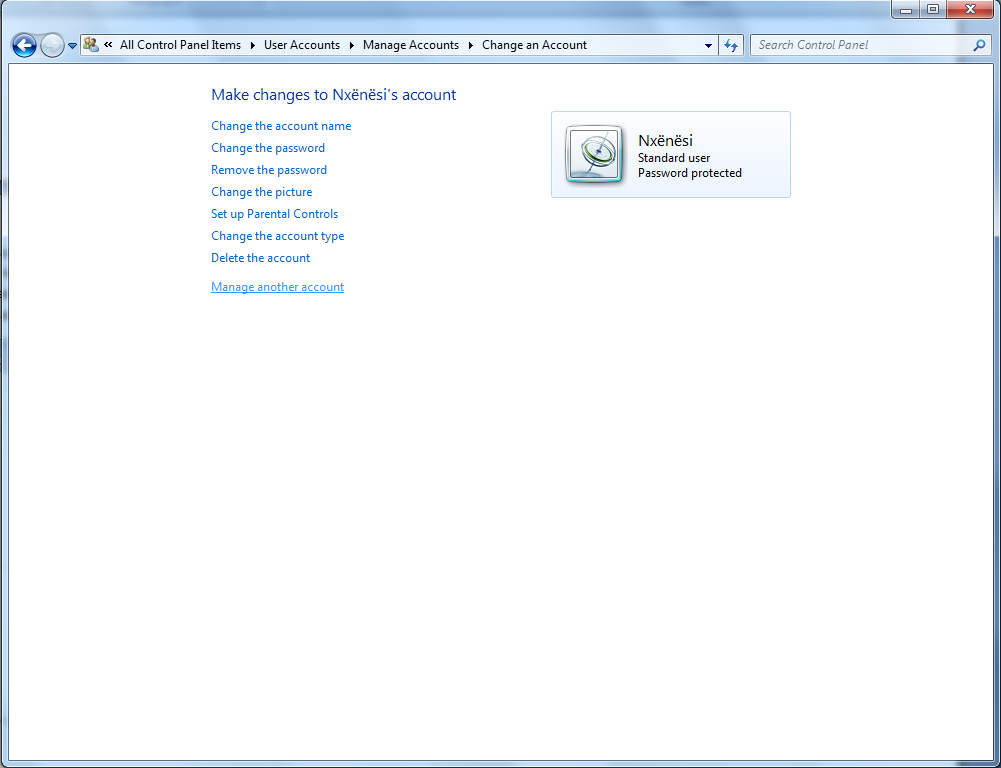 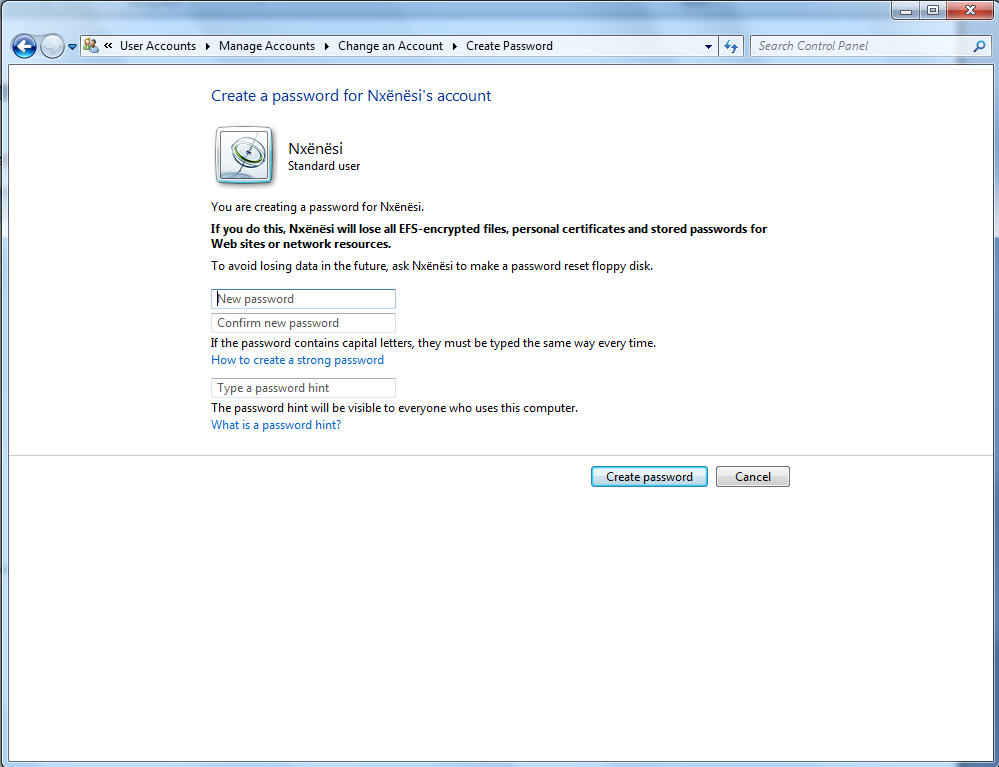 Manage another  account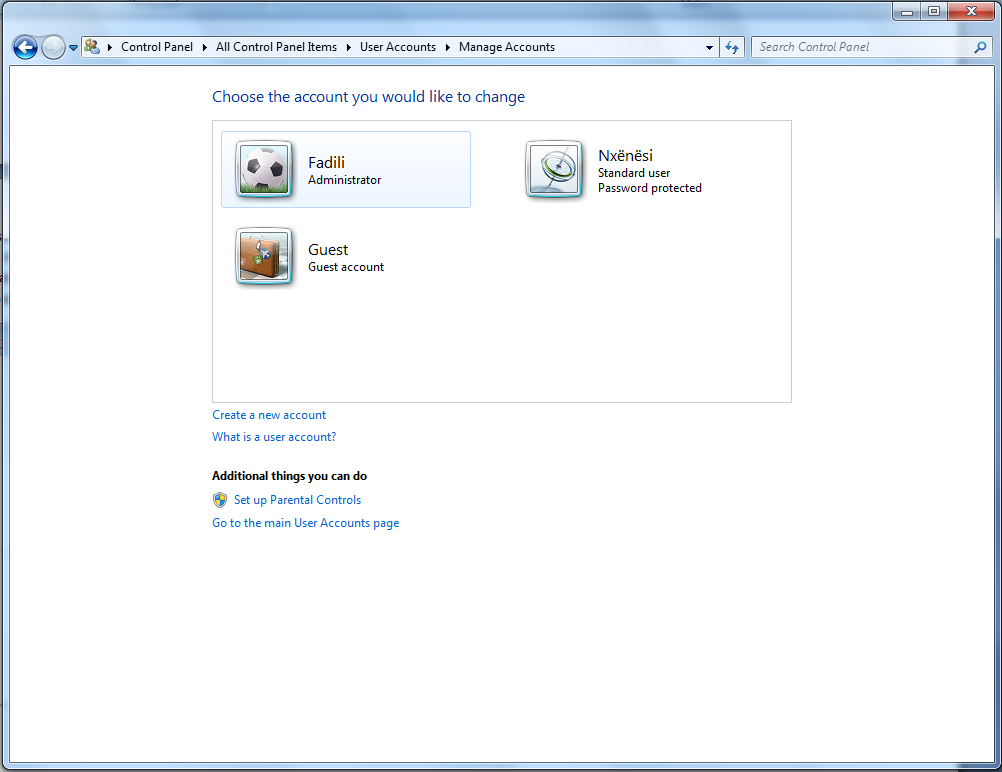 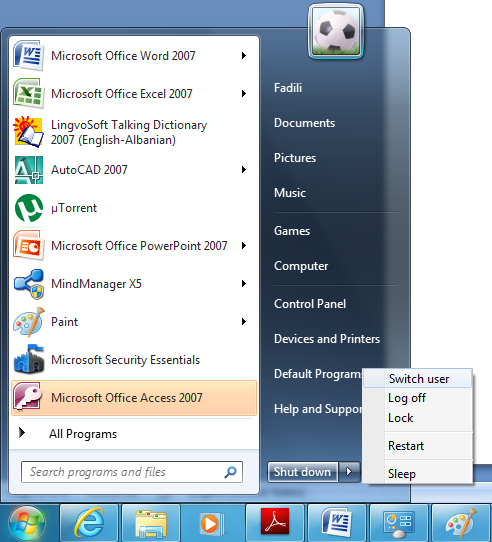 Deaktivizimi i Guest Accontit  - klikojmë në ikonën Guest –Turn off the guest account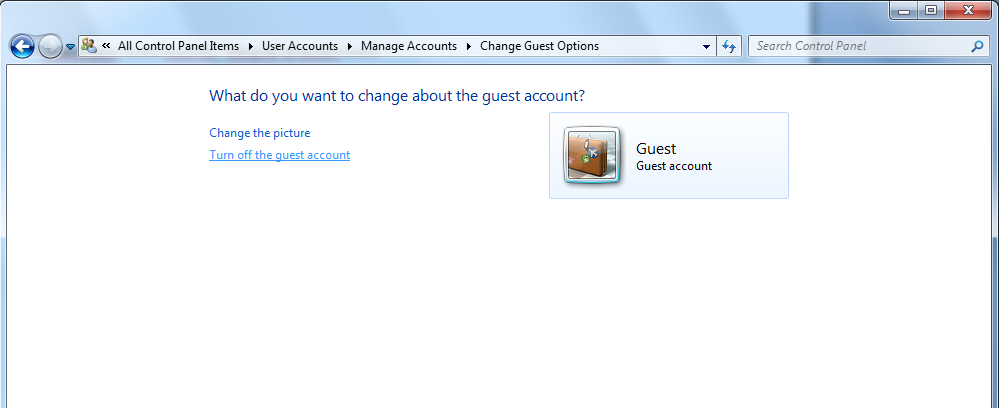 Aktivizimi i Guest Accontit  - klikojmë në ikonën Guest –Turn On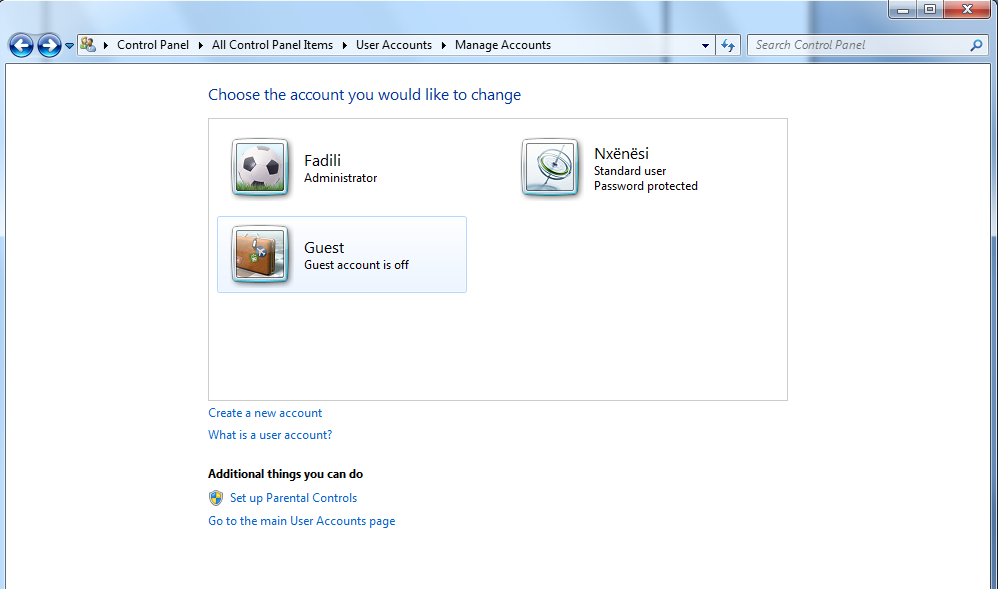 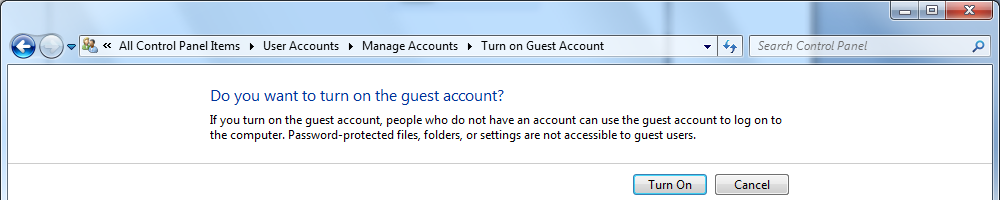 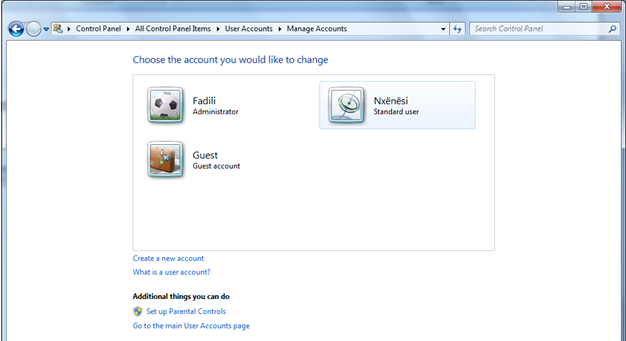 